ПОЗИВ ЗА ПОДНОШЕЊЕ ПОНУДА ЗА НАБАВКУ НА КОЈУ СЕ ЗАКОН НЕ ПРИМЕЊУЈЕ- УСЛУГЕ ОДРЖАВАЊА ППЗ АПАРАТА-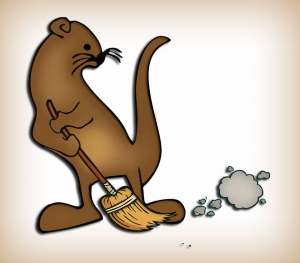 ЈКП „ ВИДРАК“ ВАЉЕВОВојводе Мишића 5014000 ВаљевоДел.бр.01-2693/1-21Тел: 014/221-556www.vidrakvaljevo.comДОКУМЕНТАЦИЈА ЗА НАБАВКУОДРЖАВАЊЕ ППЗ АПАРАТАУ-13/2021Мај, 2021.годЈКП „ВИДРАК“ ВАЉЕВОУпућује Позив за достављање понуда За  набавку	Позивамо Вас да,  уколико сте заинтересовани доставите понуду за  набавку у поступку  набавке    У-13/2021 – Одржавање ППЗ апарата. 	             Понуда се припрема и подноси у складу са документацијом.	Конкурсну документацију може преузети лице које поседује овлашћење заинтересованог понуђача у нашим просторијама, које се налазе у ул.Војводе Мишића 50 у Ваљеву, сваког радног дана од 08.00-13.00 часова или се доставља понуђачу на лични захтев, путем поште, e-maila.	Заинтересовани понуђачи су обавезни да своје понуде доставе лично или путем поште најкасније до 17.05.2021 године. Благовременим ће се сматрати понуде које стигну до  17.05.2021 године  на адресу  ЈКП  „ВИДРАК“  Ваљево, улица Војводе Мишића 50 до 10:00  часова истога дана.	Јавно отварање понуда обавиће се истог дана када је крајњи рок за пријем понуда, односно 17.05.2021 године у 10:15 мин. Отварању понуда могу да присуствују представници понуђача са овлашћењем , које се предаје комисији непосредно пре јавног отварања понуда.	Одлуку о додели уговора наручилац ће донети у року од 05 дана од дана јавног отварања понуда.	Број  набавке  У-13/2021 – Одржавање ППЗ апаратаУ П У Т С Т В ОЗа сачињавање понуде по позиву бр. У-13/2021	1.Понуда се подноси на оригиналном обрасцу из документације.	Понуда мора бити јасна, читко откуцана или написана неизбрисивим мастилом и свака страна мора бити  потписана од стране овлашћеног лица. Понуда се подноси у затвореној коверти, са тачно наведеном адресом понуђача и назнаком НЕ ОТВАРАТИ – понуда за  набавку У-13/2021 – Одржавање ППЗ апарата.	2.Понуда и сва акта морају бити на српском језику. Понуда се доставља тако што понуђач уписује тражене податке у обрасце који су саставни део  документације. Комисија за набавке узеће у разматрање само благовремене понуде.Понуда ће се сматрати благовременом ако је наручиоцу достављена до рока назначеног у позиву за достављање. Наручилац ће као неисправне одбити понуде које су благовремено предате али за које се после отварања понуда на основу прегледа и оцене утврди да не испуњавају све захтеве из документације.	Вредновање понуда ће се вршити на основу следећих критеријума : најнижа понуђена цена.У случају да две или више понуда имају исту најнижу понуђену цену, наручилац ће позвати понуђаче чије су понуде са истом најнижом понуђеном ценом и најповољнију понуду изабрати жребом. Поступак избора најповољније понуде путем жреба ће се обавити на следећи начин:1. Наручилац ће упутити позив понуђачима чије су понуде са истом најнижом понуђеном ценом да присуствују поступку жребања;2. Поступак жребања водиће председник Комисије и биће обављен упросторијама наручиоца;3. Комисија ће водити записник о поступку жребања;4. Комисија ће припремити посуду и куглице у којима ће бити папирићи саназивима понуђача чије су понуде са истом најнижом понуђеном ценом;5. Жребање ће бити обављено тако што ће председник комисије извршити извлачење једне куглице, извадити папирић из исте и прочитати назив понуђача којем ће Наручилац доделити уговор.ЈКП ‘’ ВИДРАК‘’ ВАЉЕВОБрој:  01-2693/1-21У Ваљеву, 07.05.2021 год.    ОБРАЗАЦ ПОНУДЕ -ОДРЖАВАЊЕ ППЗ АПАРАТА-НАПОМЕНА : Не попуњавати у горњој табели са назнаком ’’ по договору ’’, јер се неће разматрати. На крају ове стране ставити потпис овлашћеног лица._____________________________Спецификација и структура ценаУСЛУГЕ ППЗ ОПРЕМЕ        Напомена:У рубрици „по потреби“ цену исказати на основу 1 комада;Планиране количине су орјентационе и нису коначне.                                                                                                                                  ПОНУЂАЧ      ____________Назив фирме и седиштеАдреса понуђачаИме и презиме контакт особеТел.,факс, е-маилЖиро- рачунМатични бројРегистарски бројШифра делатностиПорески бројБрој  набавкеУ-13/2021Услови плаћања (у складу са Законом о роковима измирења новчаних обавеза у комерцијалним трансакцијама)   45 дана Укупан износ вредности без ПДВ- а (збирна)Укупан износ вредности са ПДВ-ом (збирна)Редни број      НАЗИВ   УСЛУГЕВРСТА АПАРАТАХИДРАНТА-УСЛУГЕЦена услуге по     комаду без ПДВ-аПланиране количинеУкупна цена услуге без ПДВ-а1.Контролно испитивањеПП апарата С-2352.Периодична контрола ПП апарата С-2353.Контролно испитивањеПП апарата С-9254.Периодична контролаПП апарата С-9255.Контролно испитивањеПП апарата С-5016.Периодична контролаПП апарата С-5017.Замена прахаПП апарата С-2по потреби8.Замена прахаПП апарата С-9по потреби9.Замена прахаПП апарата С-50по потреби10.Набавка новог ПП апаратаС-2по потреби11.Набавка новог ПП апаратаС-9по потреби12.Периодична контролаСпољни хидрант813.Периодична контролаУнутрашњи хидрант214.Периодична контролаПаник расвета по објекту215.Периодични преглед Еx опреме: Апарат за точење горива116.-периодично испитивање-контрола:Стабилног система за аутоматску детекцију и дојаву пожара1                                                                                                              у к у п н о:                                                                                                              у к у п н о:                                                                                                              у к у п н о:                                                                                                              у к у п н о: